Lancaster Seventh-Day Adventist ChurchA House of Prayer for All People 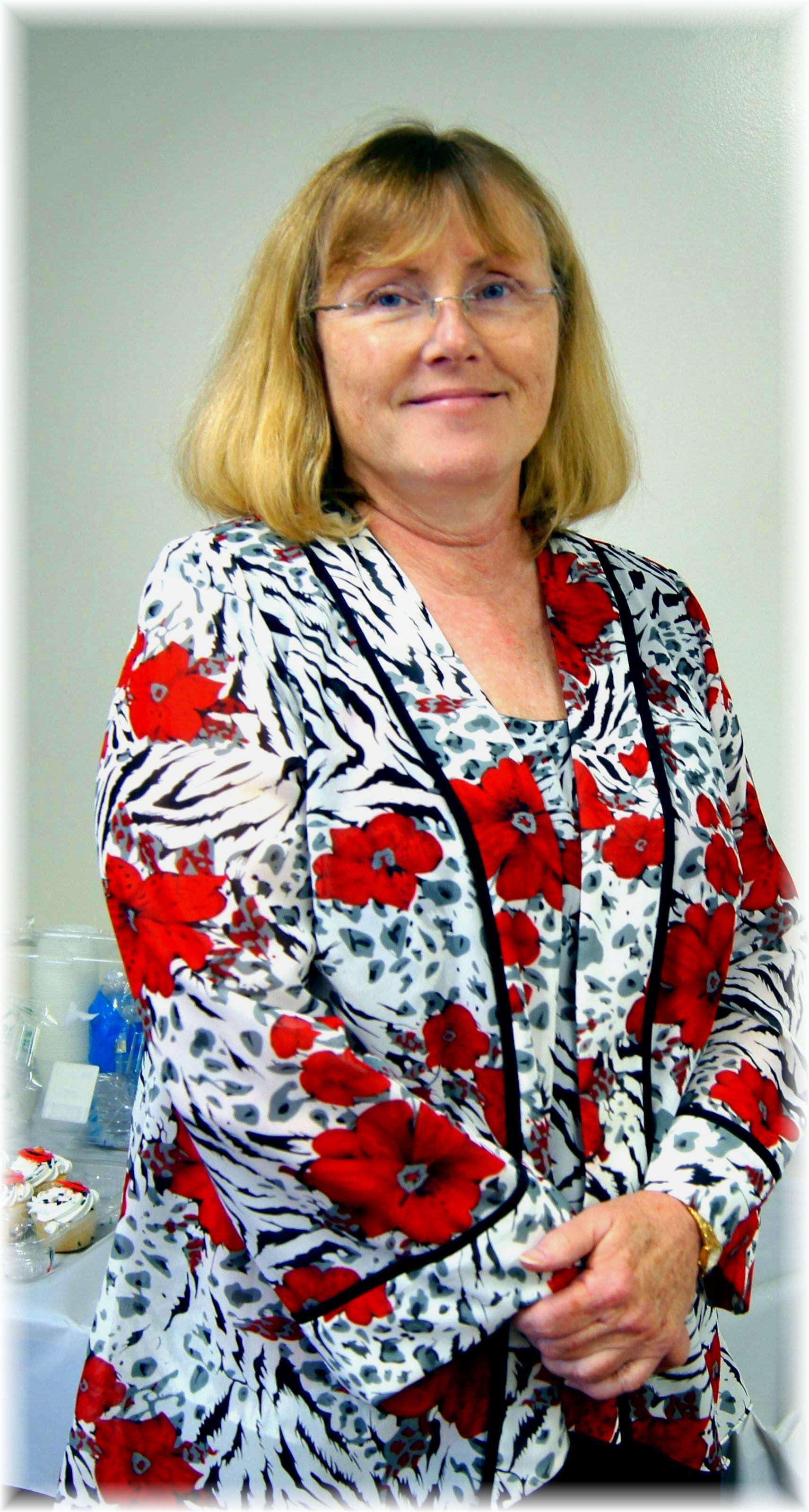 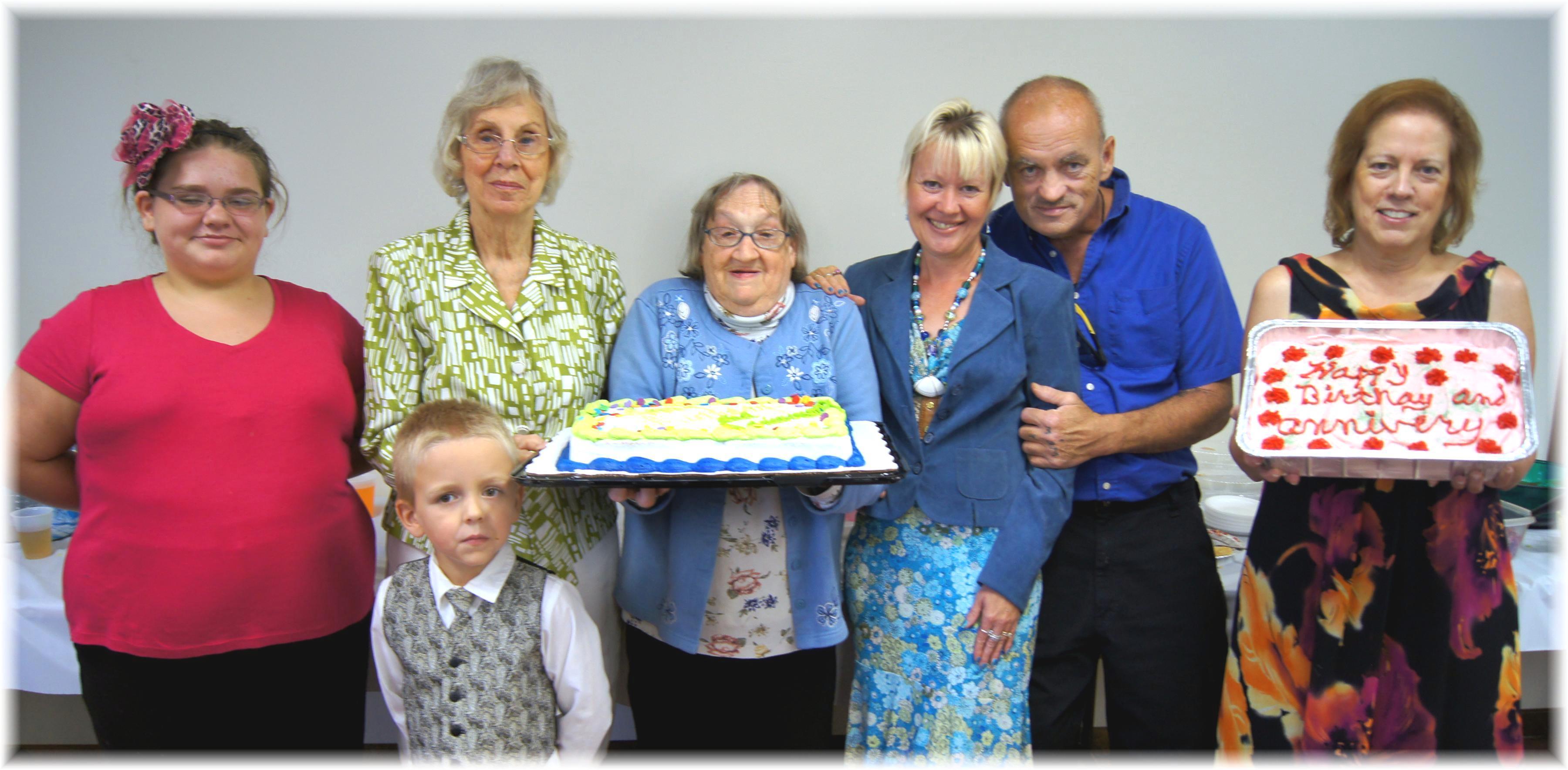 Birthdays:  Christine,  Brianna,  David,  Betty,  Linda,  Deena,  Allen          Anniversary: GeriAugust Birthdays and Anniversary - 2012